WEXFORD COLLEGIATE SCHOOL FOR THE ARTS 2016-2017  	                                                                                 Monday Nov 7 – Friday, Nov 11Monday, Nov 7              Day 1                     Term 1 Ends Grad Photos – All Week in Room 215Sr. Boys’ Volleyball. Semi - Finals – at Cedarbrae.  Dismissal @ 1:45 P.M.                 (Ms. Palen, Mr. Kraft)ESL and Gr. 9 English Trip to Royal Winter Fair. 8:30 A.M - 3:00 P.M.                         (Ms. Mehra-Laurent)  After School Literacy ClassesMonday, Nov 7              Day 1                     Term 1 Ends Grad Photos – All Week in Room 215Sr. Boys’ Volleyball. Semi - Finals – at Cedarbrae.  Dismissal @ 1:45 P.M.                 (Ms. Palen, Mr. Kraft)ESL and Gr. 9 English Trip to Royal Winter Fair. 8:30 A.M - 3:00 P.M.                         (Ms. Mehra-Laurent)  After School Literacy ClassesRegular Day SchedulePer. 1    8:50 – 10:10 A.M.Per. 2   10:15 – 11:30 A.M.Lunch   11:30 – 12:30 P.M.Per. 3   12:30 – 1:45 P.M.Per. 4     1:50 – 3:05 P.M.Tuesday, Nov 8	   Day 2                       Term 2 Begins Grad Photos - in Room 215Girls’ Basketball Semi-Finals @ Wexford. Dismissal @ 2:50 P.M. (Ms. Dzuba)After School Literacy Classes POR Meeting @ 3:15 P.M. VMA Program Information Night @ 7:00 P.M. In the Auditorium. Tuesday, Nov 8	   Day 2                       Term 2 Begins Grad Photos - in Room 215Girls’ Basketball Semi-Finals @ Wexford. Dismissal @ 2:50 P.M. (Ms. Dzuba)After School Literacy Classes POR Meeting @ 3:15 P.M. VMA Program Information Night @ 7:00 P.M. In the Auditorium. Regular Day SchedulePer. 1    8:50 – 10:10 A.M.Per. 2   10:15 – 11:30 A.M.Lunch   11:30 – 12:30 P.M.Per. 3   12:30 – 1:45 P.M.Per. 4     1:50 – 3:05 P.M.Wednesday,  Nov 9	   Day 1Grad Photos - in Room 215Chair Yoga. 11:45 A.M. -12:15 P.M. - Academic Resource Room. (Ms. Mehra-Laurent)  Sr. Boys’ Volleyball. Finals TBA.  (Ms. Palen, Mr. Kraft)After School Literacy Classes PA Program Information Night @ 7:00 P.M. In the Auditorium. Wednesday,  Nov 9	   Day 1Grad Photos - in Room 215Chair Yoga. 11:45 A.M. -12:15 P.M. - Academic Resource Room. (Ms. Mehra-Laurent)  Sr. Boys’ Volleyball. Finals TBA.  (Ms. Palen, Mr. Kraft)After School Literacy Classes PA Program Information Night @ 7:00 P.M. In the Auditorium. Regular Day SchedulePer. 1    8:50 – 10:10 A.M.Per. 2   10:15 – 11:30 A.M.Lunch   11:30 – 12:30 P.M.Per. 3   12:30 – 1:45 P.M.Per. 4     1:50 – 3:05 P.M.Thursday,   Nov 10	   Day 2    Late Start - Staff Meeting Grad Photos - in Room 215Girls’ Basketball Finals TBA. (Ms. Dzuba)After School Literacy ClassesThursday,   Nov 10	   Day 2    Late Start - Staff Meeting Grad Photos - in Room 215Girls’ Basketball Finals TBA. (Ms. Dzuba)After School Literacy ClassesLATE STARTPer. 1    10:00 – 11:00 a.m.Per. 2    11:05 – 12:05 a.m.Lunch   12:05 – 1:00 p.m.Per. 3    1:00 –   2:00 p.m.Per. 4    2:05 –  3:05 p.m.Friday,  Nov 11                Day 1     Veterans Day/Remembrance DayRemembrance Day Assembly - Please Follow Seating Plan10:10 – 10:25 Assembly #1 – Gr. 9/11- Voice Call10:35 – 10:50 Assembly #2 – Gr. 10/12 -  Voice Call11:00 – Last PostGrad Photos - in Room 215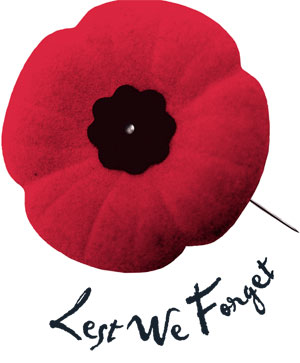 Friday,  Nov 11                Day 1     Veterans Day/Remembrance DayRemembrance Day Assembly - Please Follow Seating Plan10:10 – 10:25 Assembly #1 – Gr. 9/11- Voice Call10:35 – 10:50 Assembly #2 – Gr. 10/12 -  Voice Call11:00 – Last PostGrad Photos - in Room 215Special Schedule Per. 1   8:50 – 10:00 a.m. Per. 2 10:05 – 11:30 a.m.Lunch 11:30 – 12:30 p.m.Per. 3   12:30 – 1:45 p.m.Per. 4   1:50  –  3:05 p.m.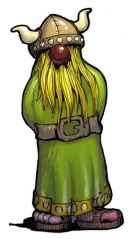 UPCOMING EVENTSUPCOMING EVENTS